Vzhledem k tomu, že na tuto objednávku se vztahuje povinnost zveřejnění v registru smluv, je nutné její potvrzení protistranou.Fakturu zašlete na adresu:Statutární město BrnoMČ Brno Nový LískovecOblá 75a634 00 BrnoIČ: 44992785DIČ: CZ44992785Na faktuře prosím uveďte číslo objednávkyS pozdravem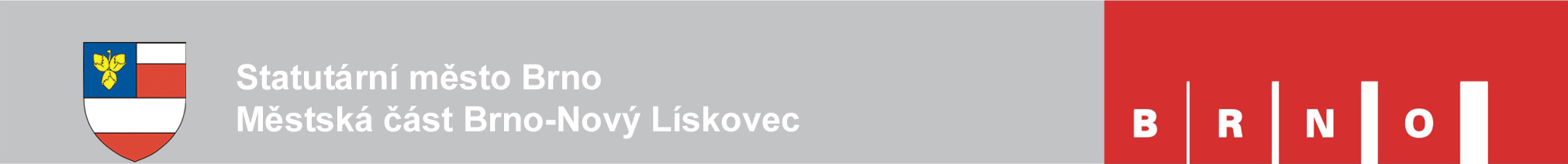 Odbor stavební a všeobecnýOblá 75a, 634 00 BRNO, IČ: 44992785-10NAŠE ČJ:MCBNLI/04845/2016/OSV/SIPYggdrasilmont, s.r.o.VYŘIZUJE:Šípek MichalTruhlářská 1520/23TEL.:.54742891811000 PrahaDATUM:13.09.2016Objednávka č. OBJ/213/2016/OSVObjednávka č. OBJ/213/2016/OSVObjednáváme u vás provedení opravy dřevěné lávky přes jezírko v Parku pod Plachtami v Brně Novém Lískovci. Oprava bude spočívat v kompletním přebroušení dřevěných částí lávky, provedení opravy všech prasklin, v případě potřeby dotažení vrutů a nový nátěr dřevěných částí (bez podlahy).Objednáváme u vás provedení opravy dřevěné lávky přes jezírko v Parku pod Plachtami v Brně Novém Lískovci. Oprava bude spočívat v kompletním přebroušení dřevěných částí lávky, provedení opravy všech prasklin, v případě potřeby dotažení vrutů a nový nátěr dřevěných částí (bez podlahy).Termín dodání nejpozději do:30.10.2016Cena nejvýše do:64 130,00 Kč včetně DPHIng. Kamila Tokošová      Potvrzení přijetí objednávkyVedoucí OSVVedoucí OSV